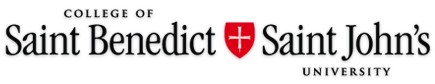 The All-College Choir – Combined ScheduleSpring 2015Mixed ChorusRehearsals 7:00 – 8:30 pmJANUARYJANUARYJANUARYTues 20MC Rehearsal #1Tues 27MC Rehearsal #2: Placement Auditions OnlyFEBRUARYFEBRUARYFEBRUARYTues 3MC Rehearsal #3Tues 10MC Rehearsal #4  7:00 – 8:00 Men only, 8:00 – 9:00 Women onlyTues 17MC Rehearsal #5: Tues 24MC Rehearsal #6: 7:00 – 8:00 Women only, 8:00 – 9:00 Men onlyMARCHMARCHMARCHTues 10MC Rehearsal #7Tues 17MC Rehearsal #8: 7:00 – 8:00 Men only, 8:00 – 9:00 Women onlyTues 24MC Rehearsal #9APRILAPRILAPRILTues 31MC Rehearsal #10: 7:00 – 8:00 Women only, 8:00 – 9:00 Men onlyTues 7MC Rehearsal 11Tues 14MC Rehearsal #12TUE 21DRESS REHEARSAL (GREAT HALL, SJU)7:30 – 10:00 P.M.*SUNAPR 26CONCERT (GREAT HALL, SJU)6:00 PM CALL; 7:30 PM CONCERT